                                                                                 Konjički klub Barilović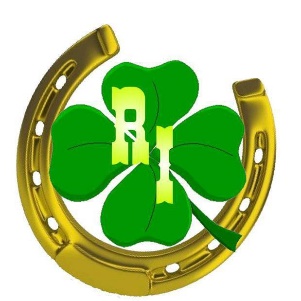                                                                                                                          Kosijersko selo 25a                                                                                                                         47252 Barilović                                 ČLANARINE PRIDRUŽENIH ČLANOVA-Pojedinačna članarina za terensko jahanje                                                          150 kn/1 h                                         Field-riding fee                                                                                                            -Članarina za pojedinačnu poduku jahanja u ograđenom prostoru                 100 kn/45 min                                 Teaching riding leason in riding pan                                                                       -Početnički paket(30 min poduka+45 min terensko jahanje)                            200 knStart paket(30 min teaching leason+45 min field riding)                                    -Dnevna članarina(4-6 sati jahanja+ručak/lunch paket)                                     1000 knDaily fee(4-6 riding hours+lunch/lunch paket)                                                     -Članarina(5 sati jahanja)                                                                                         650 knFee-5 riding hours                                                                                                      -Članarina(10 sati jahanja)                                                                                      1.200 knFee-10 riding hours                                                                                                   Naknada za korištenje konja za jahanje djece i odraslih na povodcu             50 kn/15 minRiding of children and adults companied with quide   Vožnja kočijom                                                                                                          200 knThe carriage ride